TRAFFIC ANALYSIS REPORT SAM 2A, 28st Feb  2024For Project: 28.02.24 SAM 2A Project Notes/Address: On Salhouse Road facing traffic coming into WroxhamLocation/Name: IncomingReport Generated: 28/02/2024 22:26:13Speed Intervals = 5 MPHTime Intervals = 5 minutesTraffic Report From 01/02/2024 21:00:00    through    28/02/2024 21:59:5985th Percentile Speed = 36.2 MPH85th Percentile Vehicles = 35,295 countsMax Speed = 60.0 MPH on 07/02/2024 23:05:48Total Vehicles = 41,523 countsAADT: 1535.5Volumes - weekly vehicle counts			Time			5 Day			7 Day	Average Daily					1,502          		1,482	AM peak        		3:00 to 4:00    		121            		124	PM peak        		7:00 to 8:00    		135            		125	SpeedSpeed limit: 30 MPH85th Percentile Speed: 36.2 MPHAverage Speed: 29.6 MPH			Monday  	Tuesday        	Wednesday	Thursday	Friday  		Saturday	SundayCount over limit	2719           	2995           	2622           	2125           	2532           	2920           	2347% over limit		46.8           	43.4           	42.8           	42.2           	40.9           	46.1           	45.8Avg speeder		35.4           	35.3           	35.1           	35.1           	35.0           	35.2           	35.4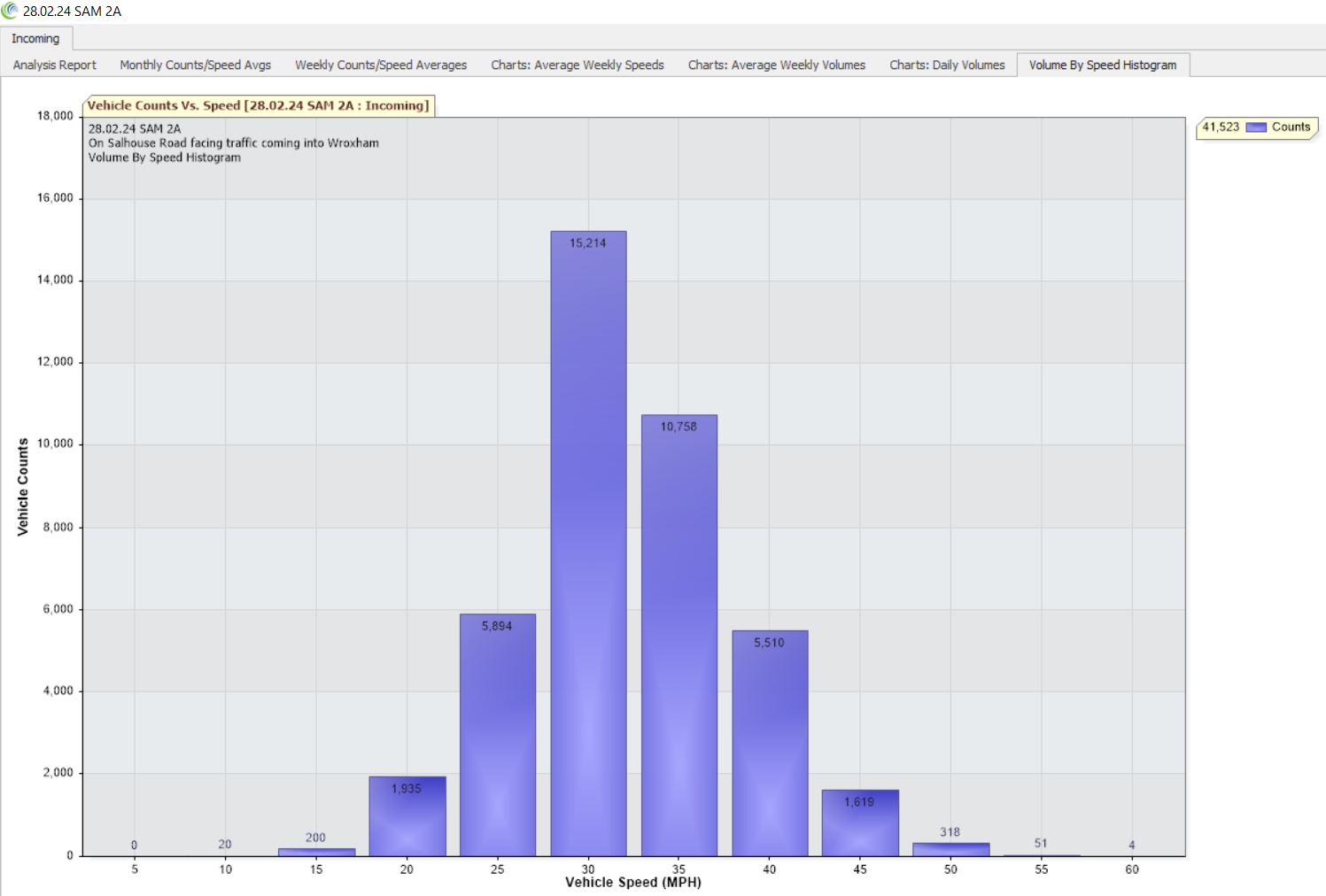 